ESCOLA _________________________________DATA:_____/_____/_____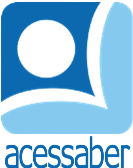 PROF:_______________________________________TURMA:___________NOME:________________________________________________________SITUAÇÕES PROBLEMA DE SUBTRAÇÃODepois de decodificar as pistas no mapa, dois amigos descobriram que precisavam ir para a Ilha dos Mistérios que ficava a 120 milhas de distância. Para chegar lá, eles podem pegar um avião por R$ 600 ou um barco por R$ 254. Quanto dinheiro eles podem economizar se pegarem um barco para a ilha?R: Uma construtora tem dois prédios prontos, o primeiro tem 830 metros de altura e o segundo tem 527 metros de altura. Qual é a diferença de altura entre os dois?R: Durante o mês anterior, Kevin conseguiu coletar 45 selos enquanto Simon só conseguiu coletar 27. Quantos selos Kevin tem a mais do que Simon?R: Em uma competição escolar, o time vermelho marcou 61 pontos e o azul fez 13 pontos a menos. Quantos pontos o time azul marcou?R: Como Jasmine adora frutas, ela foi a seção de frutas e comprou maçãs e laranjas, no valor de R$ 15,00. Dos R$ 100,00 dados por sua mãe, quanto dinheiro sobrou?R: 